Izrada  instalacija električnog zvona u stambenim zgradamaPogledati link: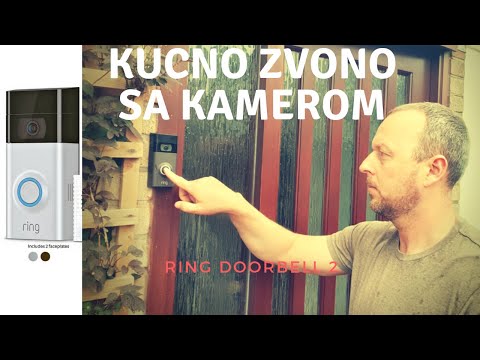 Odgovoriti na sledeća pitanja:Na kom principu radi kućno zvonce sa kamerom?Šta snima noću?Čemu služi senzor pokreta?Gde može da se ugradi kućno zvonce sa kamerom?Šta sadrži kućno električno zvonce?Odgovoriti na mail.  cecazekovic60@gmail.com